TD : Les outils quantitatifs d’analyse de marchéObjectifs du TD :Distinguer la phase du cycle de vie d’un marché.Calculer des taux d’évolution et des indices d’accroissement.Choisir et tracer un graphique.Utiliser des outils de gestion pour analyser des ventes.Notions :Cycle de vie – lancement – croissance – maturité – déclin – taux de variation – indice d’accroissement – part de marché en volume – part de marché en valeurApplications :Application n°1 – Analyse de la tendance du marché de la limonade en France.Application n°2 – Analyse de la répartition des ventes d’une agence de voyageApplication n°3 – Calcul des parts de marché de grandes surfaces de bricolage (GSB)Application n°1 - Analyse de la tendance du marché de la limonadeVoici les ventes de limonade sur le marché français de 1970 à 2010. (en millions de litres)Questions : Calculez l’évolution des ventes de « limonade nature » à l’aide du taux d’évolution.Justification calculs :Pour calculer une évolution, on utilise la formule suivante :Exemple pour 1975 :Calculez l’évolution des ventes de « limonade pomme » à l’aide des indices d’accroissements.Justification du calcul : On utilise les indices d’accroissement pour comparer l’évolution des ventes par rapport à une année précise (généralement l’année de départ) que l’on nomme base 100.Exemple pour 1975 :Ensuite pour calculer le taux d’accroissement de l’indice, il suffit de soustraire l’indice trouvé à 100 :Taux d’accroissement de l’indice = Indice - 100Rédigez une phrase pour 1975 :Visualisez sur un graphique les ventes des 4 dernières années de limonade. Avant de commencer, réfléchissez à quel type de graphique correspond le mieux aux informations que vous souhaiteriez visualiser.Quel type de graphique allez-vous utiliser pour visualiser l’évolution des ventes de limonades ?Tracez le graphique dans le cadre suivant :Caractérisez la phase du cycle de vie de chacun des parfums de Limonade. Concluez sur la tendance du marché des limonades en France. Application n°2 – Analyse des ventes d’une agence de voyageUne agence de voyage commercialise 3 types de service en France et à destination de l’étranger. Elle vous communique la répartition des chiffres d’affaires réalisés pour l’année 2010 en euros.1France non incluseCalculez la part de chaque type de produit par rapport au chiffre d’affaires total de l’entreprise. Tracez un tableau et justifiez vos calculs.Déterminez en pourcentage la répartition géographique des ventes de l’entreprise dans un tableau et justifiez vos calculs.Commentez vos résultats.Application n°3 – Calcul des parts de marché de grandes surfaces de bricolageLe marché du bricolage de Hyères (83) est partagé par plusieurs GSB concurrentes. Les quantités vendues et les chiffres d’affaires réalisés par ces unités commerciales sont les suivants :1Grande Surface AlimentaireCalculez les parts de marché en volume et en valeur. Justifiez vos calculs.Qui a la part de marché la plus élevée ?Qu’est-ce qui peut expliquer les différences de parts de marché selon qu’elles soient calculées en volume ou en valeur ?Limonades197019751980198519901995200020052010Nature6065677075100100101101Citron0026404245485052Violette000005102038Pomme152530322820171310197019751980198519901995200020052010Nature6065677075100100101101Taux d’évolution-8,33 %3,08 %4,48 %7,14 %33.33 %0,00 %1,00 %0,00 %197019751980198519901995200020052010Pomme152530322820171310Indice100166,67200213,33186,87133,33113,3386,6866,67Taux d’accroissement de l’indice066,67100113,3386,6733,3313,33-13,33-33,33CourbeRépartition des ventes d’outillage par marché sur 3 continentsHistogrammePart de marché des opérateurs de téléphonie mobile en FranceGraphique à secteurs (ou circulaire)Top 10 des annonceurs sur le Web en 2010Graphique à colonnesRépartition des salaires dans une entrepriseDiagramme en bâtonsEvolution du chiffre d’affaires d’une entrepriseLimonadesPhase du cycle de vieNatureMaturitéCitronMaturitéVioletteCroissancePommeDéclinFranceEurope1AmériqueAsieTotalVols + locations de voitures1 000 0002 000 0005 000 000130 0008 130 000Vols + séjours2 000 0002 500 000800 0003 000 0008 300 000Vols + circuits organisés2 500 0001 800 0003 500 0002 100 0009 900 000Total5 500 0006 300 0009 300 0005 230 00026 330 000Unités commercialesNombre d’unités vendues(en milliers)Chiffre d’affaires réalisé(en million d’euros)Leroy Merlin2006Brico Dépôt4004.5Rayons bricolage des GSA13001.5Castorama1003Ventes totales du marché1 00015Part de marché en volumeIl s’agit de la part de marché en fonction des quantités vendues par rapport à celles de tous les concurrents.On calcule l’évolution de la part de marché pour déterminer la performance d’une entreprise sur le marché × 100Part de marché en valeurCette part de marché intègre les effets des prix et des marges. × 100Unités commercialesNombre d’unités venduesParts de marché en volumeChiffre d’affairesParts de marché en valeurLeroy Merlin20020 %640 %Brico Dépôt40040 %4.530 %Rayons bricolage des GSA30030 %1.510 %Castorama10010 %320 % Ventes  du marché1 000100 %15100 %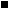 